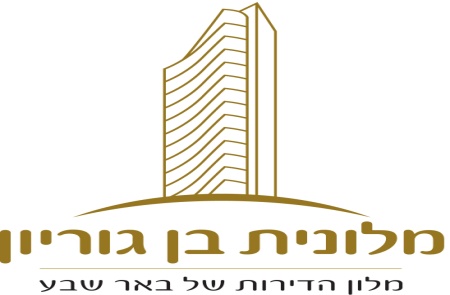                  בקשה לאכלוס אורח/ת בדירת אירוח של מלונית "בן גוריון"                         אופן חיוב עלות האירוח(לפי המחירון המעודכן של האוניברסיטה):*יש להודיע בכתב למלונית על כל שינוי/ביטול,שאם לא יחוייב המארח במלוא עלות האכלוס*מס הספק של המלונית באוניברסיטה הוא-91013676ארץ מוצא:שם פרטי(באנגלית):שם משפחה(באנגלית):דרכון מס':ילוו את האורח:מעמד:גיל:מין:טלפון ליצירת קשר:טלפון נוסף:דוא"ל:שם המארח:ת.ז:תפקיד ומחלקהטל' לבירור:מס' פקס:דוא"ל:טלפון לעת חירום: